Адрес сервиса: https://online-obr-college-dist-gpt-msk.1c.ru/Поле для ввода пароля оставлять пустым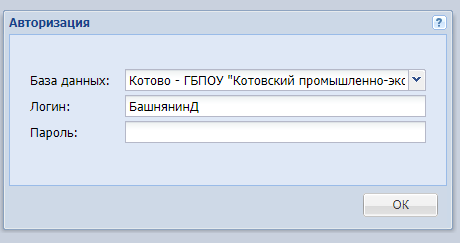 Логины группы КС7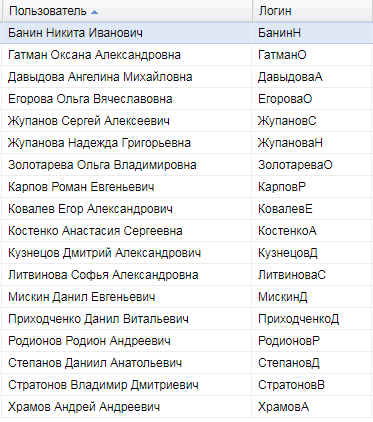 